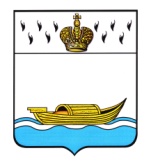         АДМИНИСТРАЦИЯ        Вышневолоцкого городского округа                                              Постановлениеот 21.02.2020.                                                                                               № 108-1                                          г. Вышний ВолочекОб утверждении дизайн-проектов по перечнюобщественных территорий, предлагаемыхдля рейтингового голосованияпо отбору общественных территорий,подлежащих благоустройству в первоочередномпорядке в 2021 годуВ целях организации проведения рейтингового голосования по отбору общественных территорий Вышневолоцкого городского округа, подлежащих в первоочередном порядке благоустройству в 2021 году в рамках реализации муниципальной программы муниципального образования Вышневолоцкий городской округ Тверской области «Формирование современной городской среды Вышневолоцкого городского округа на 2020-2025 годы», утвержденной постановлением Администрации Вышневолоцкого городского округа от 25.12.2019 № 18, Администрация Вышневолоцкого городского округа постановляет:1. Утвердить дизайн-проект «Благоустройство сквера Венецианова в городе Вышний Волочек. Четвертый этап благоустройства» для рейтингового голосования по отбору общественных территорий, подлежащих включению в муниципальную программу муниципального образования Вышневолоцкий городской округ Тверской области «Формирование современной городской среды Вышневолоцкого городского округа на 2020-2025 годы», утвержденной постановлением Администрации Вышневолоцкого городского округа от 25.12.2019 № 18 (Приложение 1).2. Утвердить дизайн-проект «Благоустройство Петровского сквера в городе Вышний Волочек. Вторая очередь строительства» для рейтингового голосования по отбору общественных территорий, подлежащих включению в муниципальную программу муниципального образования Вышневолоцкий городской округ Тверской области «Формирование современной городской среды Вышневолоцкого городского округа на 2020-2025 годы», утвержденной постановлением Администрации Вышневолоцкого городского округа от 25.12.2019 № 18 (Приложение 2).3. Утвердить дизайн-проект «Благоустройство набережной Олега Матвеева в городе Вышний Волочек Тверской области» для рейтингового голосования по отбору общественных территорий, подлежащих включению в муниципальную программу муниципального образования Вышневолоцкий городской округ Тверской области «Формирование современной городской среды Вышневолоцкого городского округа на 2020-2025 годы», утвержденной постановлением Администрации Вышневолоцкого городского округа от 25.12.2019 № 18 (Приложение 3).4. Контроль за выполнением данного постановления возложить на заместителя Главы Администрации Вышневолоцкого городского округа Богданова С.Б.5. Настоящее постановление вступает в силу со дня его принятия и подлежит опубликованию в газете «Вышневолоцкая правда» и размещению на официальном сайте муниципального образования Вышневолоцкий городской округ Тверской области в информационно-телекоммуникационной сети «Интернет».Глава Вышневолоцкого городского округа                                           Н.П. Рощина